Período:  Enero de 2024Información Pública de oficio(Artículo 10  Numeral 28)Calidades para la Prestación  de los Servicios Públicos.La Comision Presidencial por la Paz y los Derechos Humanos, presenta la información de los datos relacionados con la pertenencia sociolingüística de los usuarios a quienes presta sus servicios 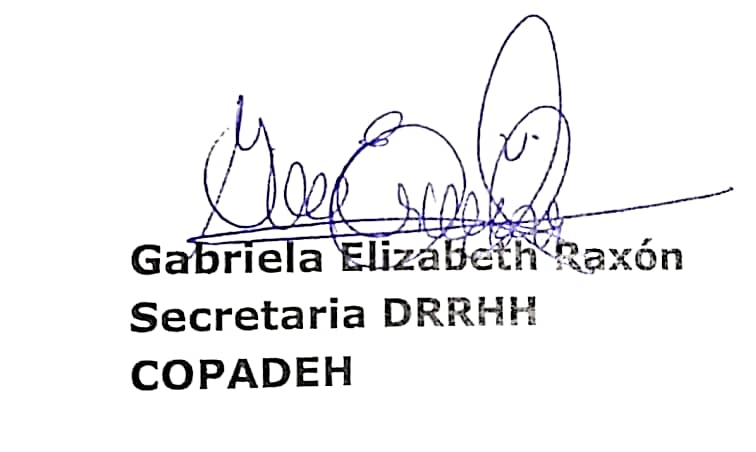 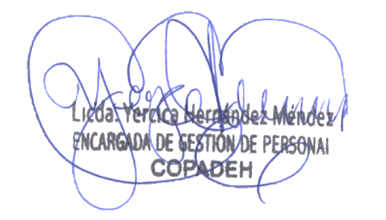 Elaboró: 						 Revisó: 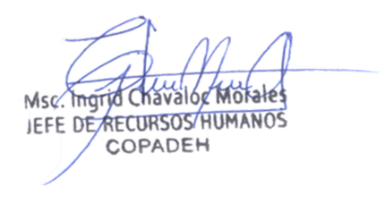  Vo.Bo.Comunidad LingüísticaTOTALACHÍ2CHUJ1ESPAÑOL133GARÍFUNA2IXIL2K´ICHE´3KAQCHIKEL8MAYA1POCOMAN1Q´UEQCHI´3SAKAPULTEKA1TZ´UTUJIL1XINKA1Total general159